Муниципальное казенноедошкольное образовательное учреждение детский сад  № 6 «Ручеек»Паспорт  младшей группы«Звездочки»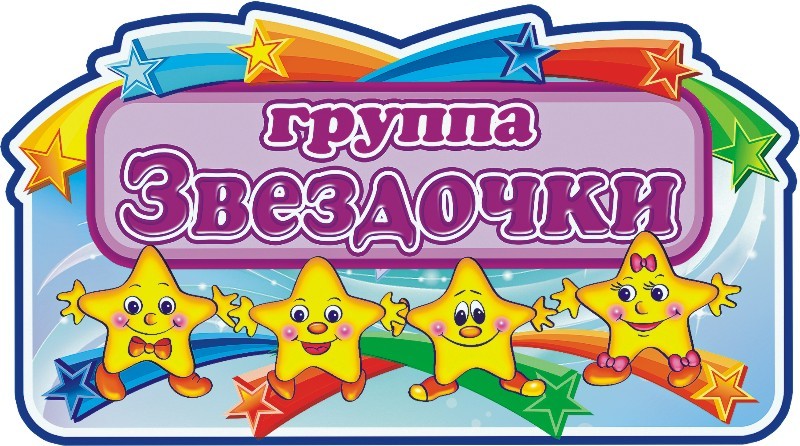 с.Урсдон 2019г.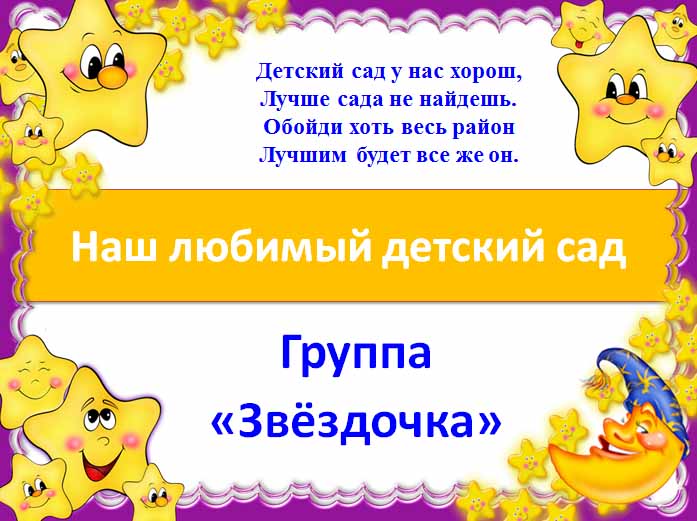 Паспорт младшей группы в нашем детском садувключает следующую информацию:данные о программе образовательного процесса;о воспитателях;состав группы;режим дня;расписание НОД;предметно – развивающая, игровая среда в младшей группе.Наш детский сад работает по программе «Радуга» под редакцией Т.Н.Дороновой,Т.И.Гризик, Е.В.Соловьева, С.Г.Якобсон.
С детьми работают:Воспитатель первой квалификационной категорииЦаракова Алина ГеоргиевнаПомощник воспитателя                                           Козаева Светлана Николаевна
В нашей группе воспитываются 7 шустрых мальчиков и 8 очаровательных девочек в возрасте от 2 до 3 лет.Все мы очень разные: веселые и грустные, спокойные и шумные, озорные и послушные. Любим играть и веселиться, лепить и рисовать, заниматься физкультурой, петь и танцевать. В группе детям уютно, комфортно и безопасно. Здесь каждый выберет себе игру или занятие по интересам!Наш возраст – возраст почемучек. Поддержать и направить детскую познавательную активность в нужное русло нам помогают обсуждения «на равных» детских вопросов и проблем, интересные занятия, выставки книг, иллюстраций, оригинальных предметов, коллекций, произведений искусства, совместных работ детей и взрослых по изобразительной деятельности и ручному труду.Наша задача – привить первые навыки активности и самостоятельности мышления, развить эмоциональную отзывчивость, сформировать навыки культурного поведения.В нашей группе дружные не только дети, но и их родители. Они принимают активное участие в тематических мероприятиях, в благоустройстве участка, помогают нам создавать комфортные условия для пребывания детей в детском саду.Список воспитанников младшей группы «Звездочки»:Группу посещают 20 воспитанников: 10девочек , 10мальчиковРежим дня в нашем дошкольном учреждении соответствует всем основным требованиям:-Прогулки организуются 2 раза в день:в первую половину - до обеда и во вторую половину дня перед уходом детей домой (прогулка не проводится при температуре воздуха ниже минус 20С и скорости ветра более 15 м/с);Режим пребывания в ДОУОрганизация режима пребывания детей в МКДОУ д/с №6 с 10-часовым пребыванием  с 8.00-18.00(холодное время года)Режим пребывания в ДОУОрганизация режима пребывания детей в МКДОУ д/с №6 с 10-часовым пребыванием  с 8.00-18.00(теплое время года)«Утверждаю»                                                                                                                       Заведующая ДОУ____________Касаева Э.С.РАСПИСАНИЕ  НЕПОСРЕДСТВЕННО  ОБРАЗОВАТЕЛЬНОЙ  ДЕЯТЕЛЬНОСТИВ МЛАДШЕЙ ГРУППЕ  МКДОУ  №6 «РУЧЕЕК»                                                                     НА 2019-2020уч.годСетка образовательной деятельности помогает систематизировать работу с детьми в течение текущего месяца. Согласно требованию СанПиНа от 2.3.1.-3049-13 о максимально допустимом объеме образовательной нагрузки в первой половине дня в младшей группе не превышает 30 минут. В середине времени, отведенного на непрерывную образовательную деятельность, проводят физкультминутку. Перерывы между периодами непрерывной и образовательной деятельности - не менее 10 минут.Занятия во второй младшей группе выступают как организованная форма обучения, в ходе которой у детей формируют умения слушать указания и объяснения воспитателя, выполнять задания, не мешая друг другу, проявлять активность и интерес к предлагаемой деятельности.Эффективность обучающего воздействия на детей определяется характером требований, которые предъявляются к деятельности ребенка на занятиях. Указания, объяснения, наглядный образец должны быть направлены на организацию практической и игровой деятельности дошкольников, в ходе которой они усваивают определенные знания и умения.Современный детский сад - это место, где ребѐнок получает первоначальный опыт коммуникативных навыков взаимодействия с взрослыми и сверстниками в наиболее важных для его развития сферах жизни.Одно из важных условий воспитательно-образовательной работы в дошкольном учреждении – правильная организация предметно-развивающей среды.Среда развития ребѐнка в структуре ФГОС к общей образовательной программе ДОУ представляет собой комплекс материально-технических, санитарно - гигиенических, социально - бытовых, общественных, эргономических, эстетических, психолого-педагогических, духовных условий, обеспечивающих организацию жизни детей и взрослых в ДОУ.В соответствии с ФГОС, в ДОУ развивающая предметно – пространственная среда должна быть насыщенной, трансформируемой, полифункциональной, вариативной, доступной и безопасной. Что мы и пытаемся соблюдать: освобождая центральную часть группы, мы предоставляем условия для двигательной активности детей и возможности их выбора. Насыщенность среды групп соответствует возрастным особенностям детей, имеется разнообразие материалов, оборудования, инвентаря и обеспечивает детям игровую, познавательную, творческую, двигательную активность, в том числе развитие крупной и мелкой моторики.Правильно организованная предметная развивающая среда, направленная на личностно - ориентированное развитие ребѐнка, стимулирует общение, любознательность, способствует развитию таких качеств, как инициативность, самостоятельность, творчество.Предметная среда, организованная с учѐтом индивидуализации пространства жизни ребѐнка, отличается динамизмом. Дети чувствуют себя компетентными, ответственными и стараются максимально использовать свои возможности и навыки.У ребенка дошкольного возраста есть три основные потребности:ДВИЖЕНИЕ, ОБЩЕНИЕ, ПОЗНАНИЕ.И среда НАШЕЙ группы удовлетворяет эти потребности.Развивающая предметно-пространственная среда – это естественная, комфортная, уютная обстановка, рационально организационная и насыщенная разнообразными игровыми материалами.В группе оформлены игровые и предметные центры, имеется достаточное количество игрушек, дидактического материала, развивающих игр для самостоятельного, активного, целенаправленного действия детей во всех видах деятельности: игровой, двигательной, изобразительной, театрализованной, конструктивной т.д.РАЗДЕВАЛКАНаличие пособий, материалов и оборудования1Информационный уголок для родителей "Для Вас, родители!"2Стенд для выставки детских поделок из пластилина и рисунков«Наше творчество»6Скамейка, кресла для переодевания детей7Индивидуальные шкафчики для раздевания8Групповая комнатаЦентр познавательного развитияЦентр развивающих игр направлен на развитие речи, сенсорного восприятия, мелкой моторики, воображения.Наличие пособий, материалов и оборудования1Предметные сюжетные картинки2Пазлы3Геометрические плоскостные фигуры и объемные формы,различные по цвету, размеру.4Мозаика, настольные игры, ленточный стол,5Предметные и сюжетные картинки, тематические наборыкартинок: (одежда, обувь, мебель, посуда, овощи, животные,игрушки, транспорт, профессии).6Иллюстрации, изображающие деятельность детей и взрослых вразличные отрезки времени.7Наборы иллюстраций с изображением игрушек, предметов одежды, обуви, посуды, мебели и предметов ближайшегоокружения8Матрешка, пирамидки на конусной основе из уменьшающихся по размеру одноцветных колец9Материалы на развитие мелкой моторики кистей рук: (игрушки- шнуровки разного вида). Центр природы№ Наличие пособий, материалов и оборудования1Комнатные растения2Инвентарь для ухода за комнатными растениями3Коллекции камней, ракушек, семян.4Картины-пейзажи с изображением всех времен года5Природный материал: шишки, желуди6Муляжи овощей и фруктов7Резиновые наборы игрушек (животные).Центр физического развитияНаличие пособий, материалов и оборудования1Мячи резиновые (разного размера)2Бубны3Флажки, платочки, погремушки4Обручи5КеглиЦентр изодеятельностиНаличие пособий, материалов и оборудования1Материал для рисования: альбомы, гуашевые и акварельныекраски, кисточки, простые и цветные карандаши, баночки для воды, трафареты для рисования.2Материал для лепки: пластилин, доски для лепки.3Образцы по аппликации и рисованию4Материал для ручного труда: клей ПВА, кисти для клея, ѐмкость под клей, салфетки, цветная бумага и картон, белый картон,гофрированная бумага.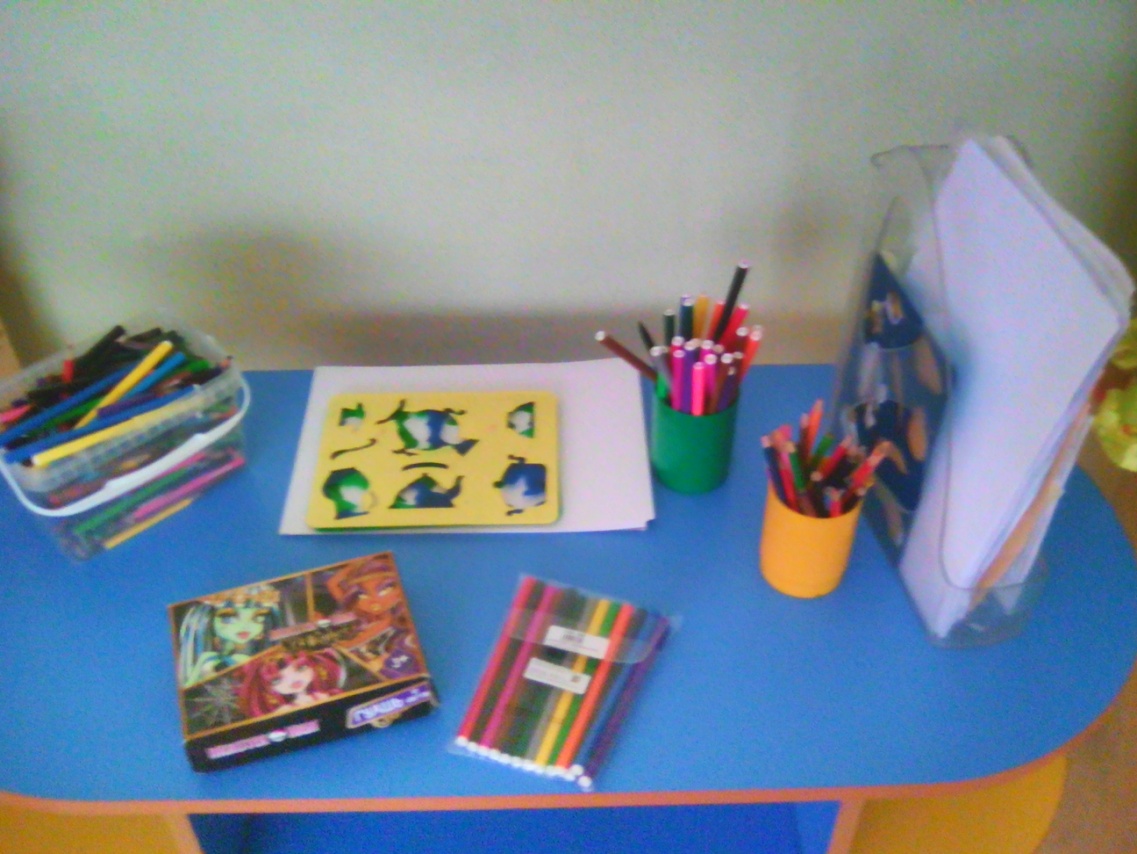 Центр книги№Наличие пособий, материалов и оборудования1Тематическая подборка детской художественной литературы2Иллюстрации «Герои сказок», подборка сюжетных картинок3Дидактические игры по развитию речи:«Чьи детки?», «Кто как кричит?», «Когда это бывает» и т.д.Центр конструированияНаличие пособий, материалов и оборудования1Конструктор мелкий и крупный2Небольшие игрушки для обыгрывания построек: фигурки людей и животных, макеты деревьев3Транспорт мелкий, средний, крупный:машины легковые и грузовые; самосвал.Центр сюжетно – ролевых игрНаличие пособий, материалов и оборудования1Игрушки, изображающие предметы труда и быта: (телефон, сумочки, корзинки и т. д.)2Сюжетно-ролевая игра «Семья»: Комплект кукольной мебели; игрушечная посуда: (кухонная, чайная, столовая); куклы пластмассовые; куклы, имитирующие ребенка-младенца (голыши); одежда для кукол; коляски; комплект пастельных принадлежностей для кукол; гладильная доска, утюг, горшки для кукол. Кухня (для игровых действий с куклами).3«Парикмахерская»: Трюмо с зеркалом, халат для мастера,накидки пелерины для кукол и детей, игрушечные наборы для парикмахерских (зеркало, ножницы, расчески, щетки, фен),фотографии детских причесок, журналы .4«Больница»: Медицинские халаты и шапочки для игры, наборы доктора, ростомер, фонендоскоп, градусники, мерные ложечки, лекарства, пипетки, шпатели, вата, бинты.5«Гараж»: Машины разных размеров и назначения, наборинструментов.Центр театраНаличие пособий, материалов и оборудования1Разные виды театра: кукольный, пальчиковый, настольный2Ширма, театральные атрибуты3Шапочки, маски4Одежда для ряжения1Гогаев Станислав Аланович2Гогаева Арина  Батразовна3Гогаева София Батразовна4Коцоев Сармат  Аланович5Келехсаев Рустам Казбекович6Коцоева Кира Михайловна7Марзоева Амина  Черменовна8Мамукаев Владислав Заурбекович9Марзаев Алан Авданович10Марзаева Алана Авдановна11Мециев Дзамболат Витальевич12Магаев Мурат Аланович13Салказанова Алиса Аслановна14Созаева Лана Андреевна15Туккаев Амиран Давидович16Туккаева Амина Давидовна17Тахохов Алан Валерьевич18Песков Хетаг Георгиевич19Цопанова Амина  Батразовна20Хамицаева Элина Хасановна                       Возрастная                          группамладшая2 - 3годаРежимныемоментыРежимныемоментыПриём, осмотр, игры, утренняя гимнастика.    ДежурствоПриём, осмотр, игры, утренняя гимнастика.    Дежурство8.00-8.30Подготовка к завтраку.Завтрак.Подготовка к завтраку.Завтрак.8.30-8.50Игры.Игры.8.50-9.00Непосредственно образовательная деятельность подгрупповая,индивид.  работа с детьми.Непосредственно образовательная деятельность подгрупповая,индивид.  работа с детьми.9.00-9.30Подготовка к прогулке, прогулка (игры, наблюдения, труд).Подготовка к прогулке, прогулка (игры, наблюдения, труд).9.30-11.20Возвращение с прогулки. Игры. Подготовка к обеду.Обед.Возвращение с прогулки. Игры. Подготовка к обеду.Обед.11.20-12.20 Подготовка ко сну.Дневной сон. Подготовка ко сну.Дневной сон.12.20-15.00Постепенный  подъем, закаливающие процедуры. Полдник. Постепенный  подъем, закаливающие процедуры. Полдник. 15.00-15.35Непосредственно образовательная деятельность, чтение художественной литературы. ИгрыНепосредственно образовательная деятельность, чтение художественной литературы. Игры15.35-16.15 Самостоятельная деятельность детей. Досуг. Самостоятельная деятельность детей. Досуг.16.15-16.30  Прогулка.  Игры. Уход домой.  Прогулка.  Игры. Уход домой.16.30-18.00                       Возрастная                            группамладшая2 - 3годаРежимныемоментыРежимныемоментыПриём детей на воздухе, осмотр, игры, самостоятельная деятельность.  Утренняя гимнастика на свежем воздухе.Приём детей на воздухе, осмотр, игры, самостоятельная деятельность.  Утренняя гимнастика на свежем воздухе.8.00-8.30Подготовка к завтраку.Завтрак.Подготовка к завтраку.Завтрак.8.30-9.00Самостоятельная деятельность, муз. деятельность, игры, чтение худ. литературы, индивид. работа с детьми.Самостоятельная деятельность, муз. деятельность, игры, чтение худ. литературы, индивид. работа с детьми.9.00-9.30Подготовка к прогулке, прогулка (игры, наблюдения, труд), физкультурные занятия на свежем воздухеПодготовка к прогулке, прогулка (игры, наблюдения, труд), физкультурные занятия на свежем воздухе9.30-11.20Возвращение с прогулки. Подготовка к обеду.Обед.Возвращение с прогулки. Подготовка к обеду.Обед.11.20-11.50 Подготовка ко сну.Дневной сон. Подготовка ко сну.Дневной сон.11.50-15.00Постепенный  подъем, закаливающие процедуры.Постепенный  подъем, закаливающие процедуры.15.00-15.20Подготовка к полднику. ПолдникПодготовка к полднику. Полдник15.20-15.40  Игровая деятельность, самостоятельная деятельность детей. Прогулка. Уход домой.  Игровая деятельность, самостоятельная деятельность детей. Прогулка. Уход домой.15.40-18.00ДНИ НЕДЕЛИВИДЫ НОДДНИ НЕДЕЛИМладшая группапонедельник1.Развитие речи2.Худ-ое  твор-во (рисование)вторник1.Музыка2. Физкультурасреда1.Музыка2. Познание(ФЭМП)                                            четверг1. Познание(ФЦКМ)                                                                              2. Лепкапятница1. Физкультура2. Аплик./конструир.